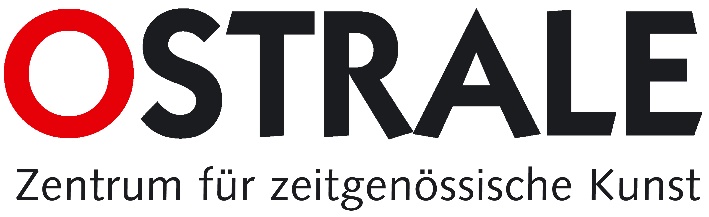 Fotoerlaubnis „FERIENPASS “   .Meine Tochter/mein Sohn (Name, Vorname)___________________________________________________________Geboren am:     ___________________Anschrift::         ______________________________________________Tätigkeit / Klassenstufe:       ____________________________________nimmt am Ferienpass teil.Ich erteile meine Erlaubnis, dass die Arbeitsergebnisse im Rahmen von Präsentationen und Ausstellungen gezeigt werden dürfen. Für die Veröffentlichung entstandener Fotos zu diesem Projekt in der Presse und auf der Homepage der OSTRALE erteile ich hiermit meine Genehmigung.Datum _________________ , Unterschrift ________________________       Büro +49 (0)351 653 - 3763 – Technik - 7705, post@ostrale.de / www.ostrale.de